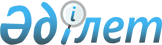 О внесении изменения в постановление Правительства Республики Казахстан от 31 марта 2011 года № 335 "О нормах площадей для размещения аппарата и специфических помещений государственных органов и нормах положенности за
пользование телефонной связью и внесении изменений и дополнений в некоторые решения Правительства Республики Казахстан"
					
			Утративший силу
			
			
		
					Постановление Правительства Республики Казахстан от 2 июля 2011 года № 756. Утратило силу постановлением Правительства Республики Казахстан от 28 декабря 2016 года № 887.

      Сноска. Утратило силу постановлением Правительства РК от 28.12.2016 № 887 (вводится в действие со дня его первого официального опубликования).      Правительство Республики Казахстан ПОСТАНОВЛЯЕТ:



      1. Внести в постановление Правительства Республики Казахстан от 31 марта 2011 года № 335 "О нормах площадей для размещения аппарата и специфических помещений государственных органов и нормах положенности за пользование телефонной связью и внесении изменений и дополнений в некоторые решения Правительства Республики Казахстан" следующее изменение:



      пункт 3 изложить в следующей редакции:

      "3. Не допускается приобретение за счет бюджетных средств сотовых телефонов, а также оплата исходящих звонков с сотовых телефонов, за исключением исходящих звонков, оплачиваемых Управлением делами Президента Республики Казахстан, а также произведенных со стационарных сотовых терминалов Службы охраны Президента Республики Казахстан, используемых в охранных мероприятиях по обеспечению безопасности охраняемых лиц.".



      2. Настоящее постановление вводится в действие со дня подписания.      Премьер-Министр

      Республики Казахстан                       К. Масимов
					© 2012. РГП на ПХВ «Институт законодательства и правовой информации Республики Казахстан» Министерства юстиции Республики Казахстан
				